МУНИЦИПАЛЬНОЕ БЮДЖЕТНОЕ ДОШКОЛЬНОЕ ОБРАЗОВАТЕЛЬНОЕ УЧРЕЖДЕНИЕ ДЕТСКИЙ САД №18 «СОЛНЫШКО»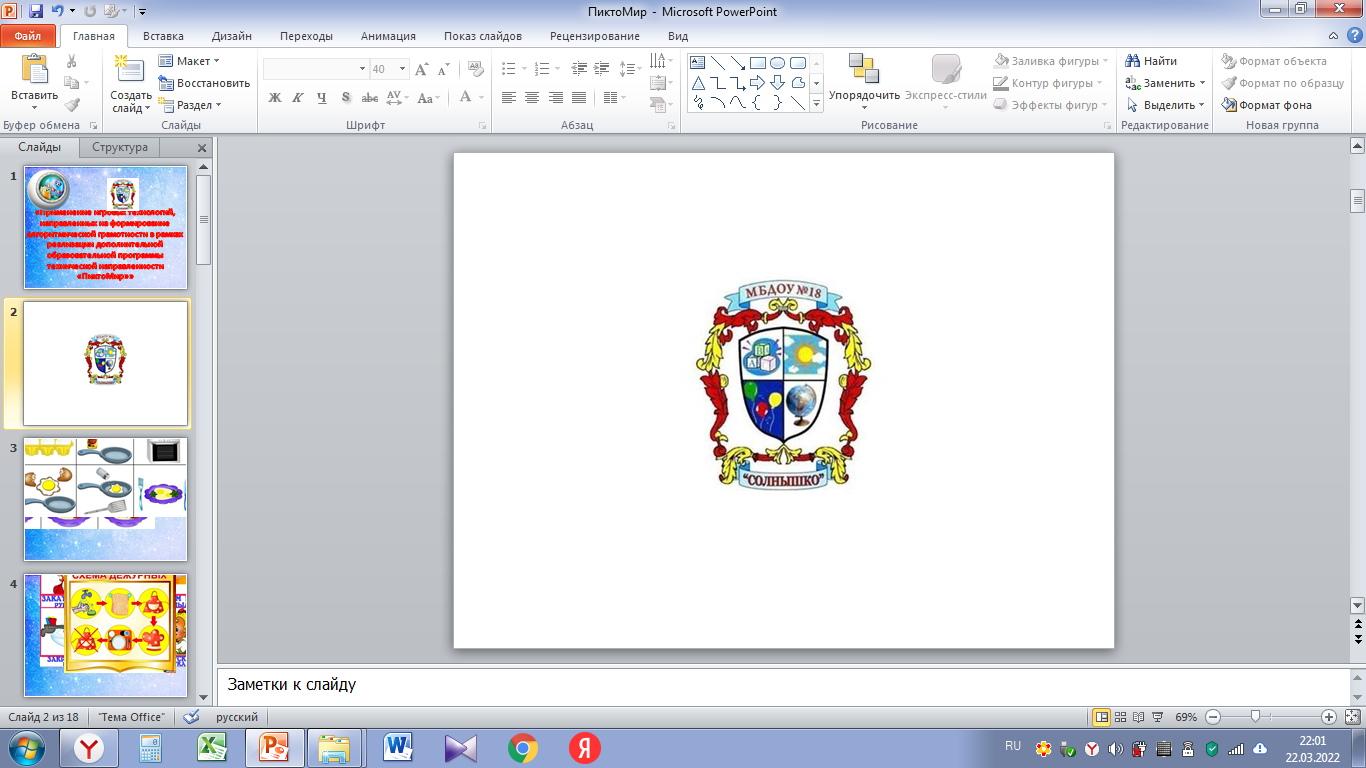 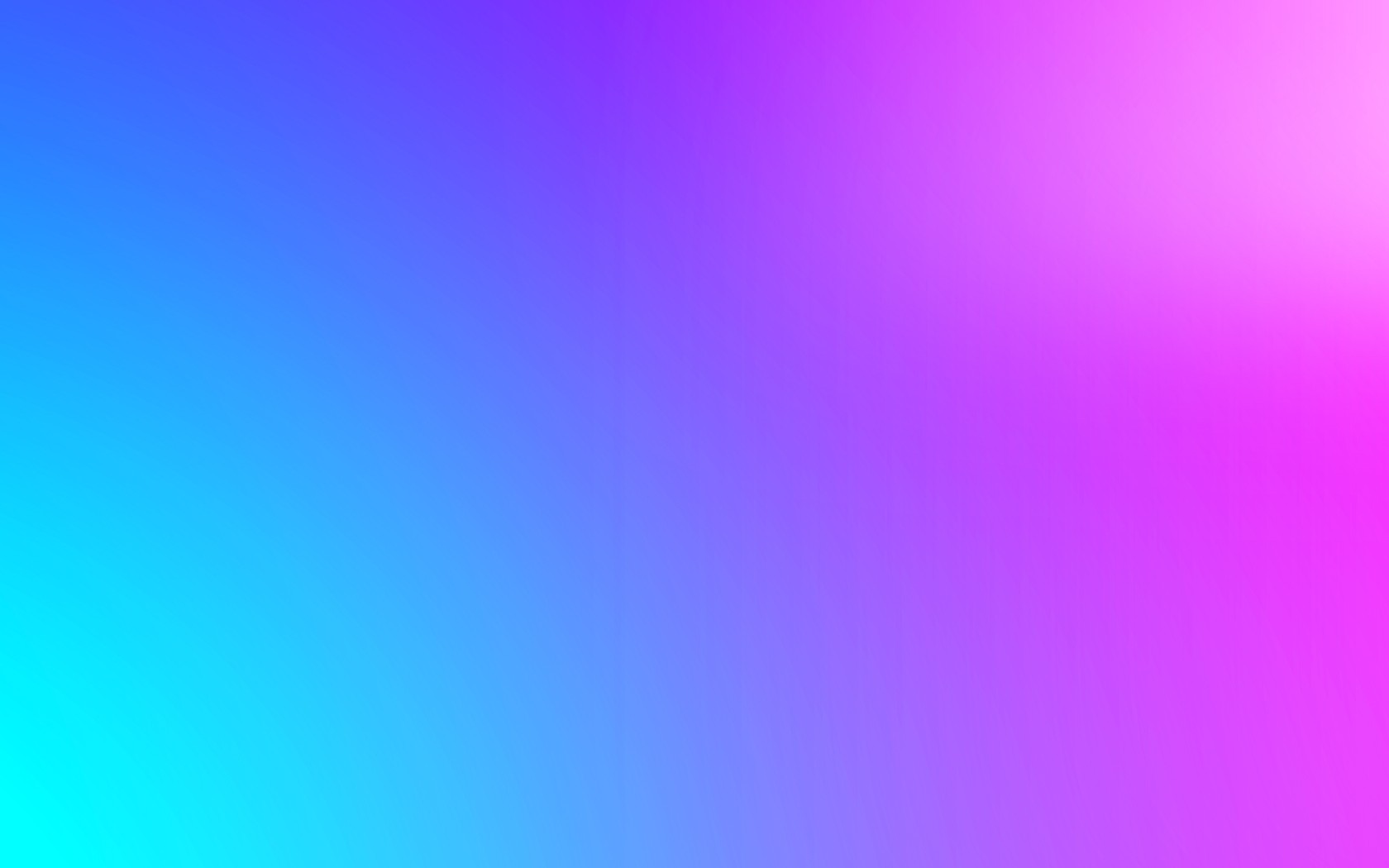 Мастер-класс для педагогов ДОУ «Применение игровых технологий, направленных на формирование алгоритмической грамотности в рамках реализации дополнительной образовательной программы технической направленности «ПиктоМир»»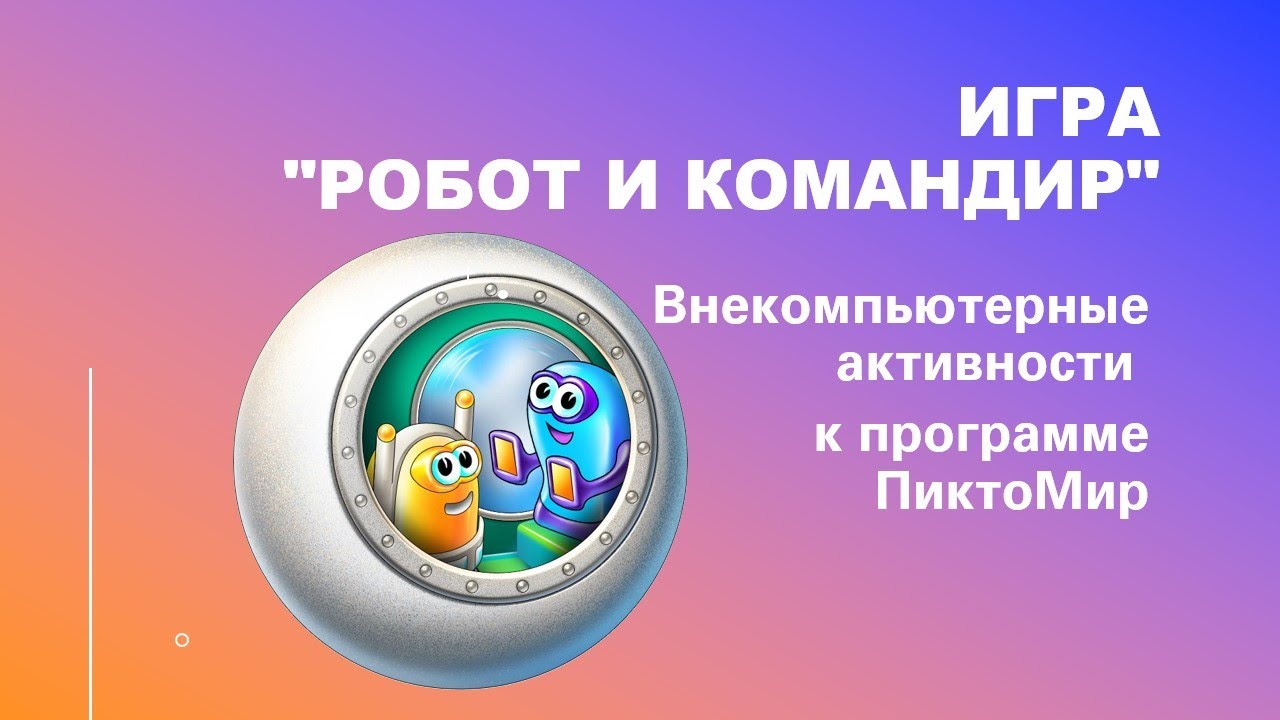 Старший воспитатель: Шевчук А.С.г.Приморско-Ахтарск2022г.Пояснительная запискаЦель: познакомить педагогов дошкольных образовательных учреждений с практикой использования программного материала и развивающих игр мр2 процессе реализации дополнительной образовательной программы технической направленности ПиктоМир. Задачи: 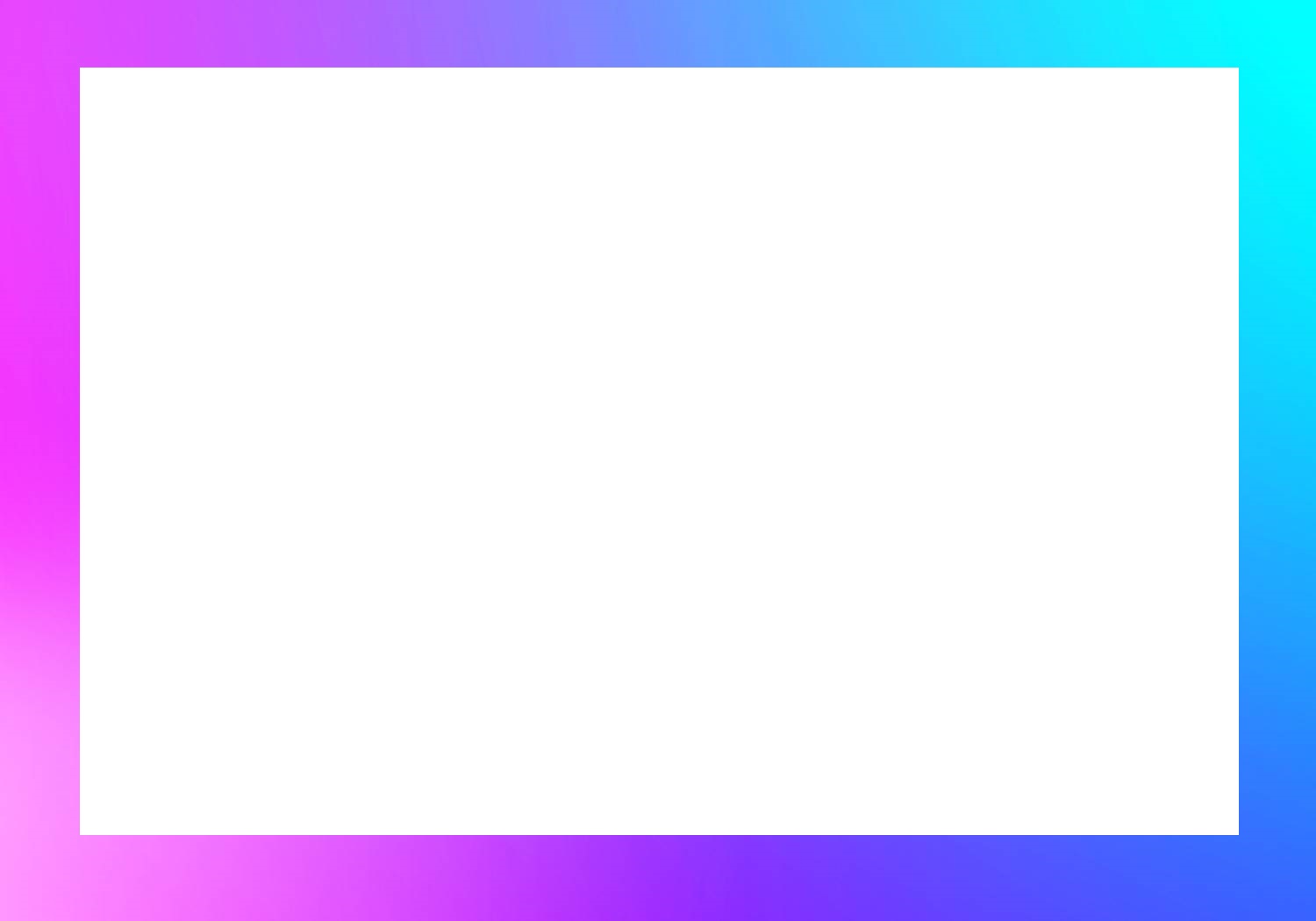 - Познакомить с содержанием предметно-игровой среды дополнительной образовательной программы ПиктоМир;- Раскрыть понятие алгоритма и способы формирования алгоритмического мышления у дошкольников;- Познакомить с организацией работы клуба для начинающих программистов «Кроха soft»;-Познакомиться с разнообразием  настольных и развивающих игр технической направленности; - Продемонстрировать возможности робототехнического образовательного набора;- Продемонстрировать использование дидактических игр и игровых заданий.Материально-техническое и методическое обеспечение: презентация, робототехнический образовательный набор, набор игровых заданий, магнитная доска.Ход мастер-классаДобрый день, уважаемые коллеги. Представляю Вашему вниманию мастер – класс на тему: «Применение игровых технологий, направленных на формирование алгоритмической грамотности в рамках реализации дополнительной образовательной программы технической направленности «ПиктоМир»».Уважаемые коллеги представляю вашему вниманию мастер-класс на тему применение игровых технологий направленных на формирование алгоритмической грамотности в рамках реализации дополнительной образовательной программы технической направленности пиктомирПрограммирование в детском саду» - эта фраза звучит необычно для воспитателей, но давайте посмотрим на наших детей. Родители нам часто говорят, что дети почти с пеленок умеют включать планшеты и компьютеры, играют в игры на мобильных телефонах. Дети воспринимают компьютерные технологии и Интернет, как само собой разумеющиеся явления, как, например, океаны и моря.Мир вокруг нас стремительно меняется. Интернет, электронная почта, социальные сети, смартфоны и мобильные приложения ураганом влетели в нашу жизнь, преобразив ее всего за несколько лет.«Зачем учить ребенка программированию?» Если, скажем, в будущем он мечтает стать врачом, балериной, футболистом, военным «как папа» или учителем «как мама». Однако. это требование времени. У современных детей цифровое детство и важно их обучать элементарной компьютерной грамотности. Азы программирования сегодня так же важны, как умение читать, считать и писать. «Что дадут ребенку начальные навыки программирования?» Я считаю, что они научат его логически мыслить, понимать причинно-следственные связи, находить множество решений одной задачи, планировать свои действия. «Сложно ли для детей программирование?». Для ребенка - нет. Его жизнь – игра. Программирование он познает через игру.В образовательной среде Пиктомир разработана система научных понятий программирования, которые вводятся поэтапно в игровой форме с учетом возрастных особенностей детей, также в игровой форме дети знакомятся с профессией программист и языком программирования.Сегодня мы хотим познакомить Вас с позитивным опытом реализации дополнительной образовательной программы технической направленности «ПиктоМир»». Ни для кого не секрет что алгоритмы прочно вошли в нашу жизнь или в дошкольных образовательных учреждениях мы ежедневно используем такие алгоритмы как как схема поведения дежурных схема приготовления различных блюд алгоритм мытья рук и другие.Так что же такое алгоритм? Алгоритм - это определённая последовательность действий или свод правил описывающих те или иные действия последовательное выполнение которых ведёт к достижению общей цели (глобальной задачи).Наше учреждение является федеральной апробация площадкой по реализации данной программы. Программа рассчитана на 3 года обучения начиная со среднего дошкольного возраста. Программа пиктомир разработана федеральным научным центром «Научно-исследовательский институт системных исследований российской академии наук».Предметно игровая среда да представлена набором дидактических игр и игровых заданий цифровой образовательной среды пиктомир и робототехнического образовательного набора.Виртуальная среда представляет собой  космическое пространство , которое состоит из передвижных космодромов. Путешествуя между планетами, космические корабли делают посадки найти космодромах . Космодромы делают из квадратных плит. Хотя плиты и прочные, но при взлете космического корабля они портятся и их нужно чинить – закрашивать поврежденные места специальной краской. Виртуальный мир населяют роботы которые помогают человеку обслуживать эти космодромы. Робот Вертун умеет чинить-закрашивать повреждённые места в специальным огнеупорным составом. Этот робот умеет выполнять четыре команды шаг вперёд , поворот налево или направо и закрасить, то есть отремонтировать разрушенную плиту. Роботы Двигун и Тягун умеют соответственно двигать и тянуть грузы непосильные для человека.Робот Зажигун обслуживает космодромы чинит и обеспечивает освещение на космодрома. Также в виртуальном мире  представлен робот Ползун и продублирован в реальном мире.Реализуя данный программный комплекс у дошкольников развивается логическое мышление, умения прогнозировать и составлять простые алгоритмы, а также такие психические функции, как внимание, воображение,  речь, память и формирует умение работать в команде.Пиктомир позволяет детям с 4 лет составлять достаточно сложные программы для роботов (исполнителей), действующих в виртуальной и реальной обстановке.Учиться программировать детям очень интересно, ведь они имеют возможность получить результаты сразу же. Более того создание программ – такое увлекательное занятие, что детям кажется, будто это почти не требует усилий.Образовательная среда «ПиктоМир» содержит курс алгоритмики для дошкольников и младших школьников, в основе которого лежит учение Льва Выготского. Курс включает систему разработанных научных понятий программирования, которые вводятся поэтапно в деятельностно-игровой форме с учетом возрастных возможностей детей дошкольного и младшего школьного возраста.Все воспитанники на первом году обучения вступают в клуб для начинающих программистов который называется «Кроха-Софт».Занятия знакомят с понятиями «робот», «команда», «компьютер», «программа», «программист». Дети в игровой форме приобщаются к профессии программиста и языку программирования. Управляемый компьютером на экране и на полу робот Ползун позволяет обеспечить визуализацию, овеществление процессов программирования и осмысление его результатов, а образовательную среду делает уникальной для развития алгоритмического мышления. Сегодня в образовательной системе России, начиная с дошкольного возраста, используется знаково-символический материал, поэтому предложенная авторами система обозначения команд робота пиктограммами доступна и интересна детям.Алгоритмическое мышление - умение точно следовать инструкции, предписанию, правилу, составление последовательности действий. Умение разбить задачу на последовательные шаги ее выполнения, определить стратегию деятельности.Для алгоритмического мышления характерны следующие черты: умение находить последовательность действий, необходимых для решения поставленной задачи и выделение в общей задаче ряда более простых подзадач, решение которых приведет к решению исходной задачи. Наличие логического мышления не обязательно (хотя и достаточно часто) предполагает наличие мышления алгоритмического. В основе развитого алгоритмического мышления, безусловно, лежит сформированное и развитое логическое мышление.Одним из средств формирования алгоритмического мышления является комплекс игр-проблем, способствующих формированию умения планировать свои действия, исполнять алгоритмы через разрешение проблемной ситуации, осознание которой вызывает необходимость строгого выполнения определенной последовательности действий. Другим средством формирования алгоритмического мышления является работа с конструктором и робототехника.Игровую среду мы дополнили настольными играми которые закрепляют у детей понятия о роботе, командире,  командах и  разновидностях роботов.Например у нас есть игра «Роботы в доме». В игровой форме нужно распределить по комнатам роботов исходя из их функций. Также у нас есть настольные игры с полями на которых мы раскладываем персонажей, изображённых на карточках чтобы проложить маршрут или определить путь, исходя из задачи игры.Есть ещё игра роботы «Найди отличия», которая представляет собой игровые карточки с различными роботами на которых изображения продублированы с небольшими отличиями. Данный вид игры развивает внимание и формирует мотивацию к изучению программного материала.Практическая частьЗадачи практической части:•	Предложить выполнить задания на игровых карточках-полях, при помощи пиктограмм составить алгоритм действий;•	Продемонстрировать педагогам робота «Ползуна»;•	Предложить собрать игровое поле;•	Предложить выстроить маршрут при помощи пиктограмм на магнитной доске,•	При помощи звукового пульта, поуправлять роботом, довести его до финиша (проверить правильность составления алгоритмов).Хотелось бы представить робототехнический образовательный набор «Пиктомир»:- комплект сочленяемых ковриков, для сборки игровых полей- комплект магнитных карточек- пиктокубики- Комплект мягких игрушек, виртуальных героев цифровой образовательной среды пиктомир ( вертун, двигун, тягун, зажигун)- реальный радиоуправляемый робот «Ползун»Заключительная частьИ в заключении хотелось бы сказать, курс обучения программированию позволяет развить и закрепить у детей важнейшие навыки, такие как умение планировать и организовывать свою деятельность, а также математических способностей, абстрактного и алгоритмического мышления. Этот тип мышления подразумевает умение планировать структуру действий, разбивать сложную задачу на простые, составлять план решения задачи. Данная перспектива и стала основополагающим мотивом внедрения в работу основ алгоритмизации и программирования для дошкольников в цифровой образовательной среде «ПиктоМир».Рефлексия  Спасибо за внимание!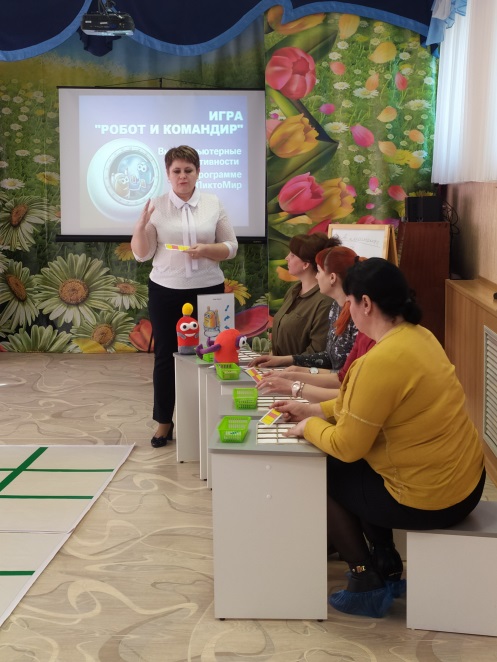 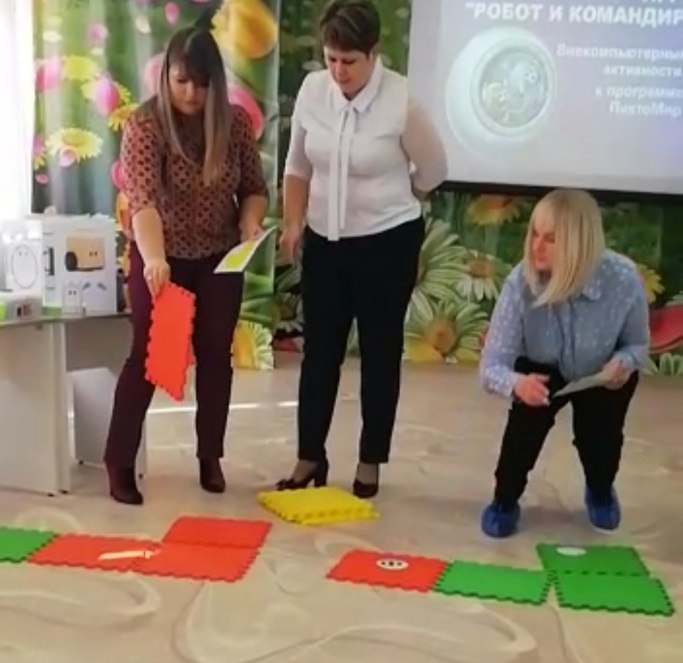 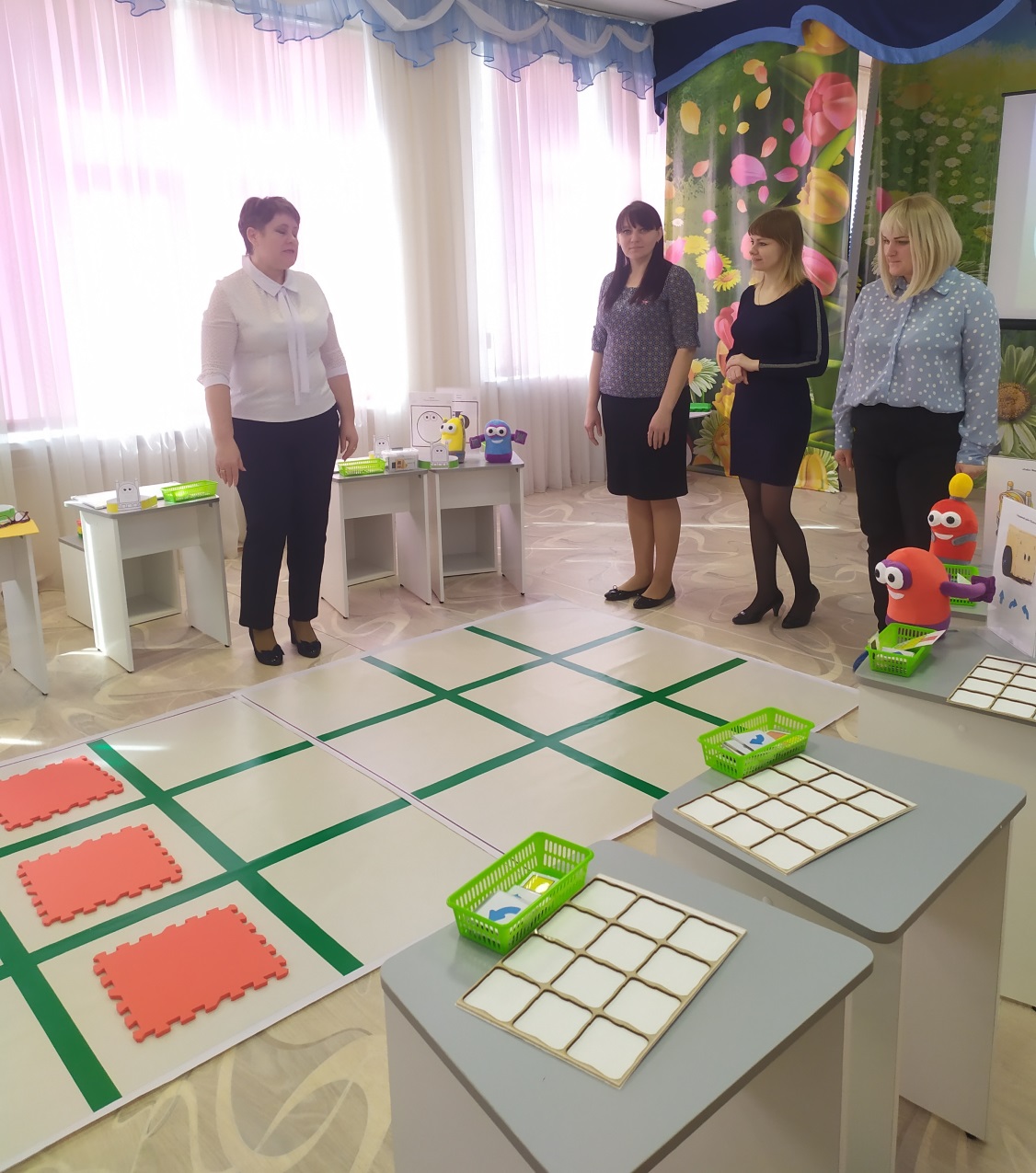 